教师招聘每日一练（9月15日）1.优先发展是我国当教育发展的战略要求，落实优先发展的核心内容是( )。   [单选题]正确率：84.91%2“生活预备说”的代表人物是_____   [单选题]正确率：20.75%3.教师威信形成的精神动力是( )。   [单选题]正确率：33.96%4.儿童能以命题形式思维，则其认知已发展到( )。   [单选题]正确率：58.49%5.教育心理学研究表明，新的学习需要可以通过两条途径来形成，利用( )途径主要应考虑的就是如何使学生原有学习需要得到满足。   [单选题]正确率：22.64%选项小计比例A.实现“两基”，保证“两全” (答案)4584.91%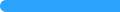 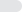 B.加大投入，预算优先11.89%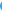 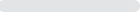 C.依法执教、依法施教611.32%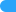 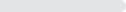 D.提高认识，转变观念11.89%选项小计比例A:斯宾塞3464.15%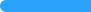 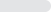 B:皮亚杰35.66%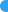 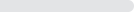 c:维果斯基59.43%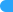 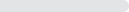 D:格鲁斯 (答案)1120.75%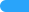 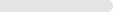 选项小计比例A.具备良好的教育教学意识和心理结构3056.6%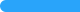 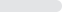 B.留下美好的第一印象00%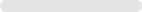 C.加强老师的仪表、言语、表情、举止、生活作风和习惯的整饰59.43%D.严格要求自己和勇于批评与自我批评 (答案)1833.96%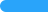 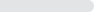 选项小计比例A.具体运算阶段1833.96%B.感知运动阶段11.89%C.前运算阶段35.66%D.形式运算阶段 (答案)3158.49%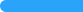 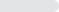 选项小计比例A.直接发生 (答案)1222.64%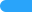 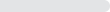 B.直接转化1833.96%C.间接发生59.43%D.间接转化1833.96%